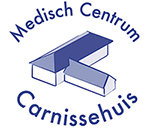 Lepelaarsingel 49, 3083KB Rotterdam□ Huisartsenpraktijk Brouwer & van der Kallen
mw. M.L. Brouwer & mw. H. T. H van der Kallen
Telefoon: 010 - 481 51 98
www.carnissehuis.nl/huisartsen
Openingstijden: 8.00 - 17.00 uur
Spreekuur volgens afspraak.

□ Huisartsenpraktijk Speeks
mw. A.E. Speeks 	
Telefoon: 010 - 410 37 77
www.carnissehuis.nl/huisartsen
Openingstijden: 8.00 - 17.00 uur
Spreekuur volgens afspraak
□ Huisartsenpraktijk Terlaak & Timmers
mw. B.N. Terlaak & dhr. M. Timmers
Telefoon: 010 - 410 39 00
www.carnissehuis.nl/huisartsen
Openingstijden: 7.00 - 17.00 uur
Spreekuur volgens afspraak

Spreekuur
Maak altijd vooraf een afspraak voor het spreekuur. U kunt van tevoren aangeven welke huisarts u graag wil zien. Heeft u met spoed hulp nodig? Dan krijgt u hulp van de dokter die op dat moment beschikbaar is. Heeft u meerdere klachten of vragen? Geef dit dan door bij het maken van de afspraak. Dan houden wij daar rekening mee in onze planning. Telefonisch spreekuur
Heeft u een eenvoudige vraag? Dan kunt u uw vraag ook telefonisch stellen aan uw dokter. De dokter belt u dan op het afgesproken moment. Als u onze oproep mist, dan moet u een nieuwe afspraak maken.Afspraak maken
U kunt een afspraak maken op het spreekuur via de MedGemak app, via mijngezondheid.net of u kunt bellen naar de assistente. De assistente zal u kort vragen wat uw klacht of vraag is zodat zij u beter kan helpen. U mag ook aangeven dat u dat niet wil delen.Huisbezoek
Kunt u zelf niet naar de huisartsenpraktijk komen? Bijvoorbeeld omdat u te ziek bent? Of - tijdelijk - gehandicapt of slecht kunt lopen? Dan kunnen wij u ook thuis bezoeken. Let op: Het huisbezoek is niet bedoeld voor mensen die geen tijd of geen vervoer hebben om naar het spreekuur te komen.Uitslagen onderzoeken
U kunt uw uitslagen inzien via de MedGemak app, via mijngezondheid.net. Of bel de doktersassistente voor uitslagen van uitgevoerde onderzoeken. De dokter belt u op een ander tijdstip terug om u meer informatie te geven over de uitslagen, als dat nodig is.Herhaalrecepten 
Gebruikt u een lange tijd dezelfde medicijnen? En kreeg u de medicijnen al eerder op doktersrecept? Dan kunt u deze herhaalmedicatie eenvoudig opnieuw aanvragen. Dit kan op de volgende manieren: Via de MedGemak app of via mijngezondheid.netU kunt bellen naar de huisartsenpraktijk. Kies in het telefoonmenu optie 2 (herhaalmedicatie). Spreekt u uw recept voor 12.00 uur in dan kunt de volgende dag na 15.00 uur uw medicatie ophalen.U kunt het oude medicijndoosje inleveren in de receptenbrievenbus.Vakantiewaarneming 
Tijdens onze vakanties kunt u terecht bij de andere dokters in het Carnissehuis. Wilt u weten bij welke dokter u precies terecht kunt? Kijk dan op de website van uw praktijk.Spoedeisende zorg tijdens kantooruren
Heeft u op werkdagen tussen 8.00 en 17.00 uur direct medische zorg nodig? Bel uw praktijk en kies in het telefoonmenu optie 1. Spoedeisende zorg buiten kantooruren
Neem voor spoedeisende medische klachten buiten kantooruren - die niet tot de volgende werkdag kunnen wachten - contact op met Huisartsenpost Zuid. Deze huisartsenpost zit aan de Maasstadweg 59 in Rotterdam. Maak altijd eerst een afspraak door te bellen naar: 010 - 290 98 88 Doktersassistente
Als u belt met onze huisartsenpraktijk krijgt u eerst de doktersassistente aan de telefoon. Ze maakt afspraken voor het spreekuur, huisbezoeken en het telefonische spreekuur. Ze geeft ook antwoord op veel vragen. Bijvoorbeeld over verwijzingen en recepten. U kunt de doktersassistente ook bellen voor uitslagen van urineonderzoek, bloedonderzoek en herhaalrecepten. U kunt bij de doktersassistente op het spreekuur terecht voor:Meten van bloeddrukAanstippen van wrattenVerbinden van wondenUitspuiten van orenVerwijderen van hechtingenUrineonderzoekUitstrijkjes (bij bevolkingsonderzoek)Injecties: prikpil en vitamine-injectiesControle van suikerInformatiefoldersPraktijk Ondersteuner Huisartsen (POH)
In onze huisartsenpraktijk werken ook Praktijk Ondersteuners Huisartsen (POH). Zij zijn speciaal opgeleid om de dokter te ondersteunen op het gebied van:SuikerziekteHoge bloeddrukAdvies over leefstijlStoppen met rokenAstmaCOPD (longziekte)Hulp bij psychische klachten			NIVEL zorgregistratie en peilstation
Praktijk Brouwer en Van der Kallen en praktijk Speeks en Terlaak en Timmers verzamelen anoniem - samen met veel zorgverleners in Nederland - gegevens over de gezondheid van patiënten. Dit gebeurt via NIVEL Zorgregistraties eerste lijn. Het NIVEL verzamelt deze gegevens in opdracht van het Ministerie van Volksgezondheid, Welzijn en Sport (VWS) om de gezondheidszorg in Nederland te onderzoeken. Het NIVEL gebruikt de gegevens alleen voor onderzoek.Kijk voor meer informatie over het NIVEL op www.nivel.nl/nl/nzr/zorgregistraties-eerstelijn Of vraag onze doktersassistente om meer informatie.Klacht? 
Heeft u een klacht? Bijvoorbeeld over uw behandeling? Over de dokter? Of over de doktersassistente? Bespreek uw klacht dan eerst met uw dokter.U kunt hiervoor gebruikmaken van het formulier op de website. U kunt ook telefonisch contact opnemen met onze praktijk.Wij nemen binnen 1 week na ontvangst van uw klacht, contact met u op.De klachtenfunctionaris 
Kunt u uw klacht niet samen met uw dokter oplossen? Dan kunt u uw klacht voorleggen aan een onafhankelijke klachtenfunctionaris. Deze klachtenfunctionaris zoekt samen met u naar een oplossing van uw klacht of probleem. De klachtenfunctionaris kan proberen te bemiddelen. Alles wat u de klachtenfunctionaris vertelt, is vertrouwelijk. Vraag aan uw dokter bij welke klachtenfunctionaris uw praktijk is aangesloten.Zie voor meer informatie over de klachtenregeling de website, of vraag het aan de assistente.PrivacyreglementHeeft u een vraag over met wie wij gegevens delen of onze omgang met uw medische gegevens? Het privacyreglement van de drie huisartsenpraktijken is te lezen op de websites van de praktijken en ligt ter inzage in de wachtkamer.